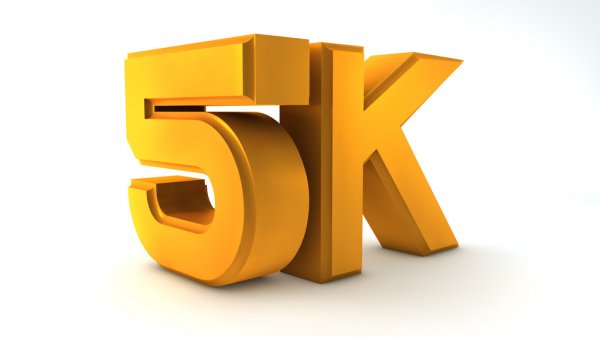 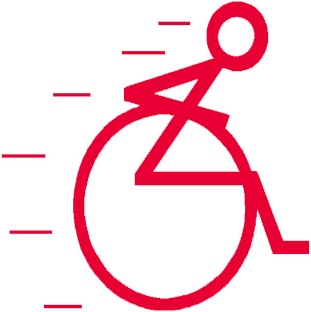 This race is designed for all ages and physical abilities!All proceeds benefit those living with disabilities in Defiance County!Pre-Registration DEADLINE: October 1st, 2021 *Pre-registration fee- $20Pre-Registration includes a T-Shirt & Goodie BagREGISTRATION TABLES OPEN AT 9:00 AM!Day of registration $25     DASH 5K & WALK starts at 9:30 AM In consideration of this entry, I the undersigned intending to be legally bound, for myself and anyone acting on my behalf, release any and all claims for damages I may have against the Defiance Area Society for the Handicapped, DASH, Inc., and all sponsors of this event, race directors, organizers, event staff, volunteers, and this event, and assigns for any and all injuries and death suffered by me or my child in said event. I attest and verify that I know running and walking a road race can be a potentially hazardous activity. However, I have sufficiently trained for the competition of this event, know that I am running beside a body of water, and know that I am participating at my own risk. I have read, understood, and agree with this waiver of liability.SIGN _____________________ DATE _______________________________________________________ Signature of parent/guardian if under 18  ______________DATE __________________________________MAIL OR DROP OFF ENTRY FORM AND FEE OFF TO: DASH 1931 E. Second St. Suite C Defiance, OH 43512  NAME ____________________________________________________________ PHONE _______________________________ ADDRESS___________________________________City_______________________State__________ Zip Code _____________MALE        FEMALE          Age on race day ____________ EMAIL _______________________________________________CIRCLE EVENT CHOICE              5K        PLEDGE & WALK (See other side for details)PLEASE CIRCLE T-SHIRT SIZE   YS      YM        YL       SM      M      L      XL      XXL   OMIT T-SHIRTBe sure to return the enrollment form by Friday, October 1st, 2021For those that would like to walk on their own day & time, we have created this opportunity especially for YOU! Come join us by securing financial pledges that will benefit those living with disabilities in Defiance County! Walk around the reservoir as many times as you want! START TIME is 9 AM and ends at 9 PM! A free T-Shirt will be awarded to those securing at least $50 in pledges by Friday, October 1st, 2021YOUR NAME: ___________________________________________________________________________________________ADDRESS: _______________________________________________________________________________________________PHONE NUMBER: ______________________________________________________________________________________For more information and forms Contact DASH: Phone: at 419-980-7144!E-mail: Defiancedash@gmail.comWebsite: defiancedash.weebly.comNAMEADDRESSPHONE$$$ PLEDGE $$$